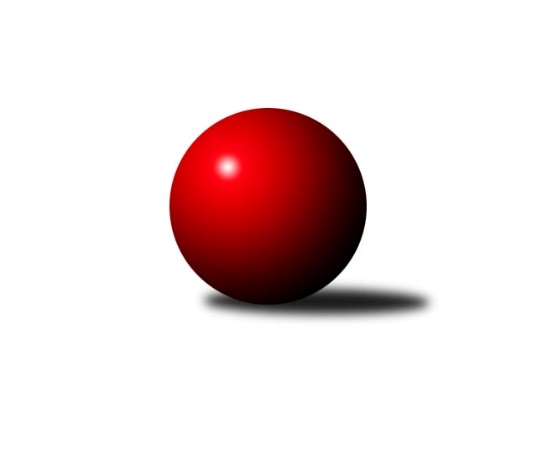 Č.13Ročník 2022/2023	16.2.2023Nejlepšího výkonu v tomto kole: 2643 dosáhlo družstvo: Červený Kostelec CVýchodočeská soutěž skupina A 2022/2023Výsledky 13. kolaSouhrnný přehled výsledků:České Meziříčí B	- Nová Paka C	12:4	2509:2474		16.2.Dobruška B	- Červený Kostelec C	2:14	2447:2643		16.2.Tabulka družstev:	1.	Červený Kostelec C	10	7	2	1	110 : 50 	 	 2473	16	2.	České Meziříčí B	10	8	0	2	110 : 50 	 	 2468	16	3.	Dobruška B	11	5	1	5	92 : 84 	 	 2402	11	4.	Rokytnice C	10	3	1	6	60 : 100 	 	 2346	7	5.	Nová Paka C	11	1	0	10	44 : 132 	 	 2288	2Podrobné výsledky kola:	 České Meziříčí B	2509	12:4	2474	Nová Paka C	Jan Bernhard	 	 219 	 220 		439 	 0:2 	 448 	 	237 	 211		Daniel Válek	Ondřej Brouček	 	 223 	 214 		437 	 2:0 	 427 	 	221 	 206		Eva Šurdová	Petr Brouček	 	 210 	 191 		401 	 2:0 	 386 	 	186 	 200		Jan Soviar	Jindřich Brouček	 	 213 	 232 		445 	 2:0 	 378 	 	179 	 199		Lucie Tomčo *1	Jan Brouček	 	 222 	 194 		416 	 2:0 	 385 	 	192 	 193		Jana Vydrová	David Štěpán	 	 208 	 163 		371 	 0:2 	 450 	 	197 	 253		Bohuslav Bajerrozhodčí: Michal Horáčekstřídání: *1 od 53. hodu Jaroslav WeihrauchNejlepší výkon utkání: 450 - Bohuslav Bajer	 Dobruška B	2447	2:14	2643	Červený Kostelec C	Josef Lejp	 	 225 	 210 		435 	 2:0 	 414 	 	200 	 214		František Adamů st.	Jiří Frinta	 	 210 	 185 		395 	 0:2 	 430 	 	214 	 216		Vladimír Vodička	Tomáš Jeníček	 	 190 	 198 		388 	 0:2 	 448 	 	219 	 229		Jiří Jiránek	Jiří Slavík	 	 221 	 218 		439 	 0:2 	 456 	 	216 	 240		Antonín Škoda	Milan Hašek	 	 218 	 210 		428 	 0:2 	 453 	 	228 	 225		Dalibor Chráska	Petr Havlík	 	 177 	 185 		362 	 0:2 	 442 	 	219 	 223		Jindřich Kašparrozhodčí: Michal BalcarNejlepší výkon utkání: 456 - Antonín ŠkodaPořadí jednotlivců:	jméno hráče	družstvo	celkem	plné	dorážka	chyby	poměr kuž.	Maximum	1.	Jiří Slavík 	Dobruška B	441.22	296.1	145.1	2.9	5/5	(492)	2.	Jindřich Kašpar 	Červený Kostelec C	436.58	298.8	137.7	3.8	5/5	(476)	3.	David Štěpán 	České Meziříčí B	434.12	303.1	131.0	5.8	5/5	(465)	4.	František Adamů  st.	Červený Kostelec C	433.54	295.3	138.3	5.7	5/5	(465)	5.	Jaroslav Pumr 	České Meziříčí B	421.90	295.1	126.8	9.4	5/5	(438)	6.	Milan Vošvrda 	České Meziříčí B	416.30	295.8	120.5	10.4	5/5	(443)	7.	Marie Frydrychová 	Dobruška B	409.40	286.6	122.8	9.2	5/5	(443)	8.	Daniel Válek 	Nová Paka C	407.88	288.5	119.3	10.5	5/5	(448)	9.	Petr Brouček 	České Meziříčí B	407.86	284.5	123.4	9.2	5/5	(452)	10.	Zdeněk Novotný  nejst.	Rokytnice C	405.92	283.3	122.7	7.4	4/5	(423)	11.	Jindřich Brouček 	České Meziříčí B	402.72	282.0	120.7	8.6	5/5	(445)	12.	Vladimír Vodička 	Červený Kostelec C	402.02	281.7	120.3	10.7	5/5	(430)	13.	Jan Řebíček 	Rokytnice C	401.88	286.1	115.8	9.8	4/5	(430)	14.	Milan Hašek 	Dobruška B	401.50	283.3	118.2	10.4	5/5	(457)	15.	Antonín Škoda 	Červený Kostelec C	399.06	277.6	121.5	10.0	4/5	(456)	16.	Bohuslav Bajer 	Nová Paka C	397.05	280.6	116.5	10.5	5/5	(450)	17.	Vladimír Škoda 	Rokytnice C	393.75	295.6	98.2	12.8	4/5	(432)	18.	Pavel Janko 	Červený Kostelec C	393.44	280.1	113.4	12.8	5/5	(438)	19.	Jaroslav Vízek 	Rokytnice C	391.63	286.8	104.8	11.4	4/5	(422)	20.	Zdeněk Kejzlar 	Červený Kostelec C	390.70	279.4	111.4	12.3	5/5	(462)	21.	Zuzana Tulková 	Rokytnice C	388.14	280.2	108.0	11.8	5/5	(433)	22.	Michal Horáček 	České Meziříčí B	386.50	282.2	104.3	12.9	4/5	(429)	23.	Eva Šurdová 	Nová Paka C	385.58	275.0	110.6	11.8	4/5	(427)	24.	Jiří Frinta 	Dobruška B	380.94	280.1	100.8	11.4	4/5	(433)	25.	Josef Petera 	Dobruška B	380.40	271.8	108.7	11.6	5/5	(412)	26.	Jana Vydrová 	Nová Paka C	371.06	266.3	104.7	12.8	5/5	(416)	27.	Milan Vaškovič 	Rokytnice C	362.25	274.4	87.9	19.0	4/5	(387)	28.	Lucie Tomčo 	Nová Paka C	334.47	252.0	82.5	18.7	5/5	(360)		Jaroslav Šrámek 	České Meziříčí B	463.00	314.0	149.0	7.0	1/5	(463)		Dalibor Chráska 	Červený Kostelec C	453.00	306.0	147.0	1.0	1/5	(453)		Jiří Jiránek 	Červený Kostelec C	448.00	314.0	134.0	9.0	1/5	(448)		Ondřej Brouček 	České Meziříčí B	437.00	309.0	128.0	6.0	1/5	(437)		Radek Novák 	Rokytnice C	434.40	300.6	133.8	5.8	2/5	(460)		Vladimír Gütler 	Dobruška B	420.00	294.0	126.0	6.0	2/5	(442)		Jan Brouček 	České Meziříčí B	416.00	278.0	138.0	4.0	1/5	(416)		Jaroslav Weihrauch 	Nová Paka C	415.00	276.0	139.0	10.0	1/5	(415)		Josef Lejp 	Dobruška B	414.50	297.5	117.0	9.5	2/5	(435)		Petr Havlík 	Dobruška B	413.60	291.4	122.2	8.4	3/5	(457)		Jan Bernhard 	České Meziříčí B	411.00	291.0	120.0	7.0	2/5	(439)		Filip Ladnar 	Červený Kostelec C	410.25	285.3	125.0	8.0	2/5	(424)		Jan Lutz 	Rokytnice C	407.50	294.0	113.5	9.8	3/5	(423)		Eva Novotná 	Rokytnice C	398.33	283.7	114.7	11.3	3/5	(407)		Jaroslav Gottstein 	Nová Paka C	395.75	284.9	110.8	15.2	2/5	(422)		Jakub Soviar 	Nová Paka C	388.00	277.0	111.0	11.5	2/5	(392)		Tomáš Jeníček 	Dobruška B	381.00	263.5	117.5	11.0	1/5	(388)		Jan Soviar 	Nová Paka C	380.00	258.7	121.3	11.3	3/5	(388)		Josef Antoš 	Nová Paka C	366.50	271.5	95.0	17.0	2/5	(378)		Tomáš Frinta 	Dobruška B	349.67	255.4	94.3	17.6	3/5	(380)		Miloš Janoušek 	Rokytnice C	330.17	244.2	86.0	16.8	3/5	(340)		Milan Brouček 	České Meziříčí B	323.00	236.0	87.0	26.0	1/5	(323)Sportovně technické informace:Starty náhradníků:registrační číslo	jméno a příjmení 	datum startu 	družstvo	číslo startu
Hráči dopsaní na soupisku:registrační číslo	jméno a příjmení 	datum startu 	družstvo	25944	Jiří Jiránek	16.02.2023	Červený Kostelec C	Program dalšího kola:14. kolo23.2.2023	čt	17:00	Rokytnice C - Dobruška B	24.2.2023	pá	16:30	Červený Kostelec C - České Meziříčí B	Nejlepší šestka kola - absolutněNejlepší šestka kola - absolutněNejlepší šestka kola - absolutněNejlepší šestka kola - absolutněNejlepší šestka kola - dle průměru kuželenNejlepší šestka kola - dle průměru kuželenNejlepší šestka kola - dle průměru kuželenNejlepší šestka kola - dle průměru kuželenNejlepší šestka kola - dle průměru kuželenPočetJménoNázev týmuVýkonPočetJménoNázev týmuPrůměr (%)Výkon2xAntonín ŠkodaČ. Kostelec C4562xAntonín ŠkodaČ. Kostelec C112.724561xDalibor ChráskaČ. Kostelec C4531xDalibor ChráskaČ. Kostelec C111.984531xBohuslav BajerN. Paka C4501xJiří JiránekČ. Kostelec C110.744483xDaniel VálekN. Paka C4486xJindřich KašparČ. Kostelec C109.264421xJiří JiránekČ. Kostelec C4488xJiří SlavíkDobruška B108.524394xJindřich BroučekČ. Meziříčí B4453xBohuslav BajerN. Paka C108.31450